В рамках деятельности региональных пилотных площадок по внедрению федеральных государственных образовательных стандартов дошкольного образования (далее – ФГОС ДО)  п р и к а з ы в а ю:	1. Директору  ГБОУ СОШ № 1 города Похвистнево (Гайнановой В.Р.)  организовать проведение областного семинара  26 мая 2016 г. на базе СП «Детский сад Журавушка» в соответствии с согласованной с кафедрой дошкольного образования  ГАУ ДПО СО СИПКРО (Приложение № 1).2. Директорам образовательных учреждений, подведомственных Северо-Восточному управлению министерства образования и науки Самарской области, обеспечить участие педагогов в семинаре.3. Контроль за исполнением настоящего приказа возложить на начальника отдела развития образования Северо-Восточного управления министерства образования и науки Самарской области Е.А.Серову.                                                                                  Приложение № 1к приказуСВУ МОиН СОот  19.05.2016 г. № 158-одПРОГРАММАобластного семинара для работников дошкольного образования	Цель: повышение уровня профессиональной  компетентности работников дошкольного образования в вопросах художественно - эстетического развития дошкольников.	Дата проведения: 26 мая 2016 г.	Время проведения: 10.00 – 13.00 ч.	Место проведения: СП «Детский сад Журавушка» ГБОУ СОШ № 1  города Похвистнево, г. Похвистнево, ул. Революционная, д. 103.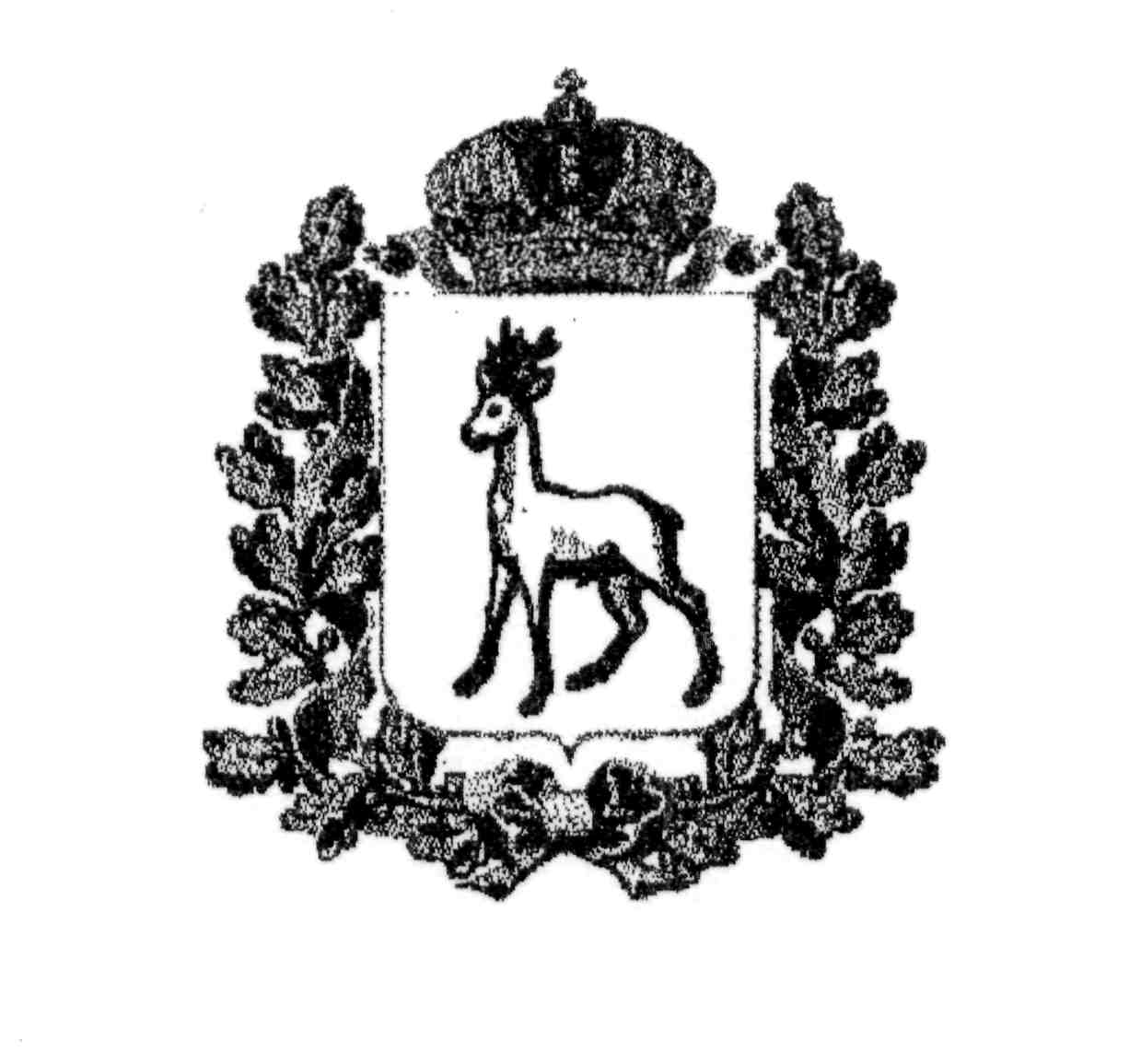 МИНИСТЕРСТВО ОБРАЗОВАНИЯ И НАУКИСАМАРСКОЙ ОБЛАСТИСЕВЕРО-ВОСТОЧНОЕ УПРАВЛЕНИЕПРИКАЗот 19 мая 2016 года  № 158-одОб организации и проведении областного семинара для работников дошкольного образования РуководительСеверо-Восточного управленияА.Н. Каврын                                                       9.30 – 10.00  –  Регистрация участников9.30 – 10.00  –  Регистрация участников10.00 – 10.3010.00 – 10.30Вступительное слово Рубан Галина Анатольевна, кандидат педагогических наук, доцент кафедры культурологии СГАКИ. Сообщение: «Основные направления деятельности ДОО по художественно – эстетическому развитию дошкольников  в условиях реализации ФГОС ДО».     Руководитель СП «Детский сад Журавушка» ГБОУ СОШ № 1 города Похвистнево, Гнедова Наталья АнатольевнаВступительное слово Рубан Галина Анатольевна, кандидат педагогических наук, доцент кафедры культурологии СГАКИ. Сообщение: «Основные направления деятельности ДОО по художественно – эстетическому развитию дошкольников  в условиях реализации ФГОС ДО».     Руководитель СП «Детский сад Журавушка» ГБОУ СОШ № 1 города Похвистнево, Гнедова Наталья АнатольевнаПрактическая часть Практическая часть 1 подгруппа участников2 подгруппа участников10.35-11.05 10.35-11.05 Непосредственно образовательная деятельность по художественно – эстетическому развитию в старшей логопедической группе «Сказка на песке».Воспитатель I категории СП «Детский сад Журавушка» ГБОУ СОШ № 1 города Похвистнево,  Шакирова Ольга ВикторовнаМастер – класс с педагогами: «Развитие творческих способностей дошкольников посредством внедрения изобразительных техник «шерстяная акварель», «песочное рисование», «бисерография».Старший воспитатель высшей категории СП «Детский сад Журавушка» ГБОУ СОШ № 1 города Похвистнево, Ионова Любовь Филипповна11.10-11.4011.10-11.40Презентация опыта проектной деятельности с дошкольниками на тему: «Самарской губернии – 165 лет»«Знакомим дошкольников с достопримечательностями Самарской губернии, играя с лэпбуком».Учитель - логопед высшей категории СП «Детский сад  Журавушка»  ГБОУ СОШ № 1 города Похвистнево, Лемякина Светлана Аркадьевна.Проект «Реки Самарской губернии». Воспитатель I категории СП «Детский сад  Журавушка»  ГБОУ СОШ № 1 города Похвистнево, Тякина Нина ЕвгеньевнаПроект: «Моя малая родина – город Похвистнево».Воспитатель  I категории СП «Детский сад  Журавушка»  ГБОУ СОШ № 1 города Похвистнево, Груняхина Наталья ВалентиновнаНепосредственно образовательная деятельность по художественно эстетическому развитию в подготовительной логопедической группе «Путешествие с Золотой рыбкой».Музыкальный руководитель высшей категории СП «Детский сад Журавушка» ГБОУ СОШ № 1 города Похвистнево, Разинова Инна Наильевна11.45-12.2011.45-12.20Презентация опыта работы:«Интеграция базовых видов художественно – эстетического и речевого развития: восприятие искусства и самостоятельной творческой (изобразительной и словесной) деятельности». Воспитатель высшей категории СП «Детский сад  Журавушка»  ГБОУ СОШ № 1 города Похвистнево, Афанасьева Марина Александровна.«Создание мультфильмов в условиях дошкольной образовательной организации как средство  раскрытия личностных особенностей ребенка дошкольного возраста».Воспитатель I категории  СП «Детский сад  Журавушка»  ГБОУ СОШ № 1 города Похвистнево, Саранцева Лилия ХамидовнаПрезентация опыта работы:«Интеграция базовых видов художественно – эстетического и речевого развития: восприятие искусства и самостоятельной творческой (изобразительной и словесной) деятельности». Воспитатель высшей категории СП «Детский сад  Журавушка»  ГБОУ СОШ № 1 города Похвистнево, Афанасьева Марина Александровна.«Создание мультфильмов в условиях дошкольной образовательной организации как средство  раскрытия личностных особенностей ребенка дошкольного возраста».Воспитатель I категории  СП «Детский сад  Журавушка»  ГБОУ СОШ № 1 города Похвистнево, Саранцева Лилия Хамидовна12.20-12.40  - Чайная пауза12.20-12.40  - Чайная пауза12.40-13.00 - Подведение итогов семинара12.40-13.00 - Подведение итогов семинара